TEHNIKA IN TEHNOLOGIJA – NALOGA ZA OCENO!!Naloga: Iz PRAVOKOTNE PROJEKCIJE nariši IZOMETRIČNO PROJEKCIJO danega telesa! Mere lahko določiš sam.                                                                                                                     (5 točk)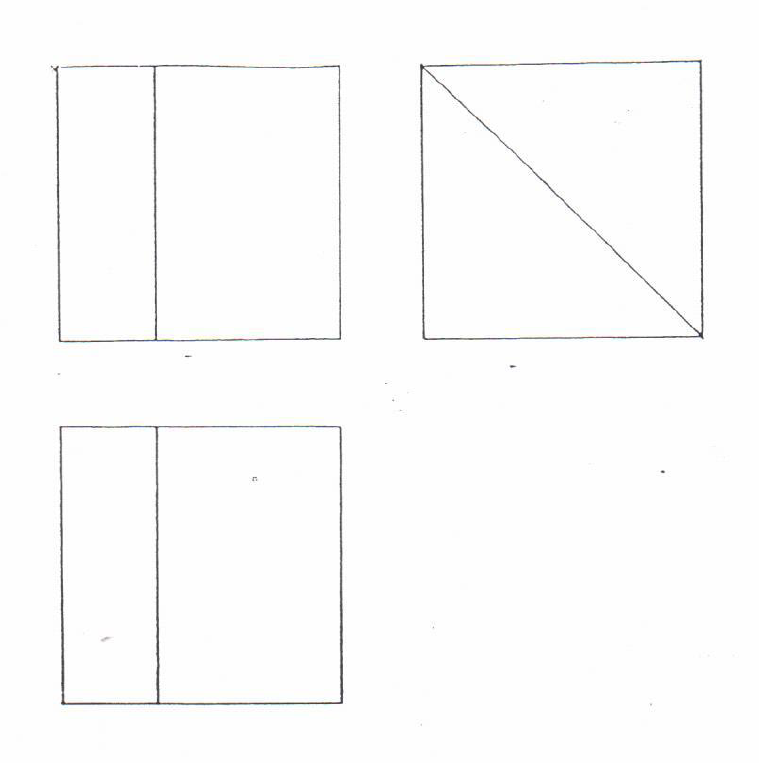 Naloga: Iz PRAVOKOTNE PROJEKCIJE nariši IZOMETRIČNO PROJEKCIJO danega telesa! Mere lahko določiš sam.                                                                                                                     (5 točk)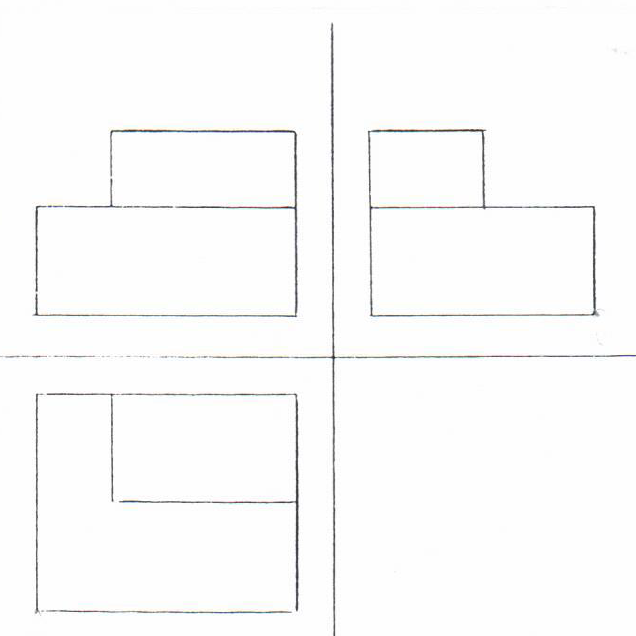 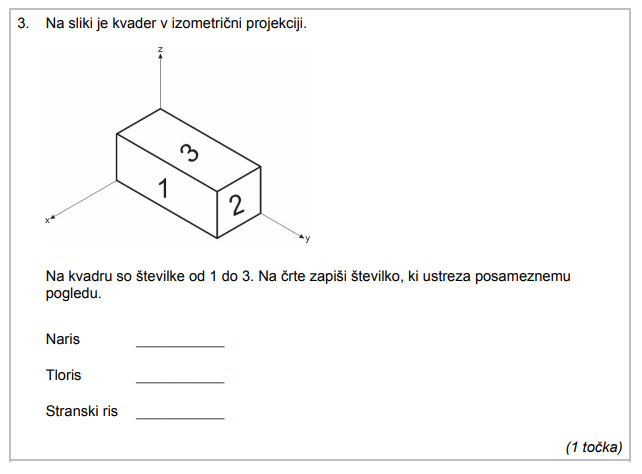 4.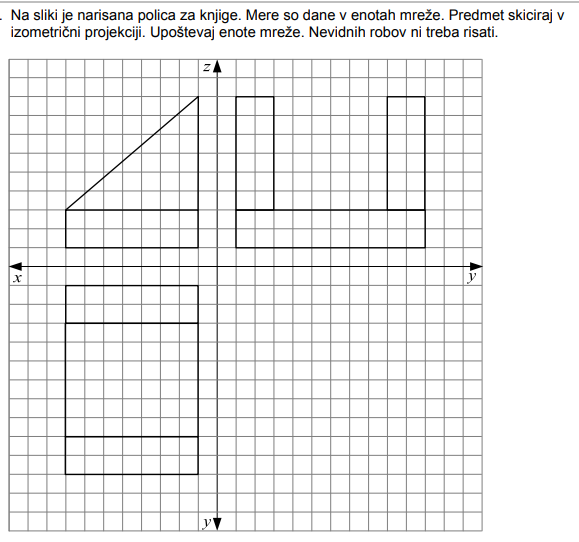 (5 točk)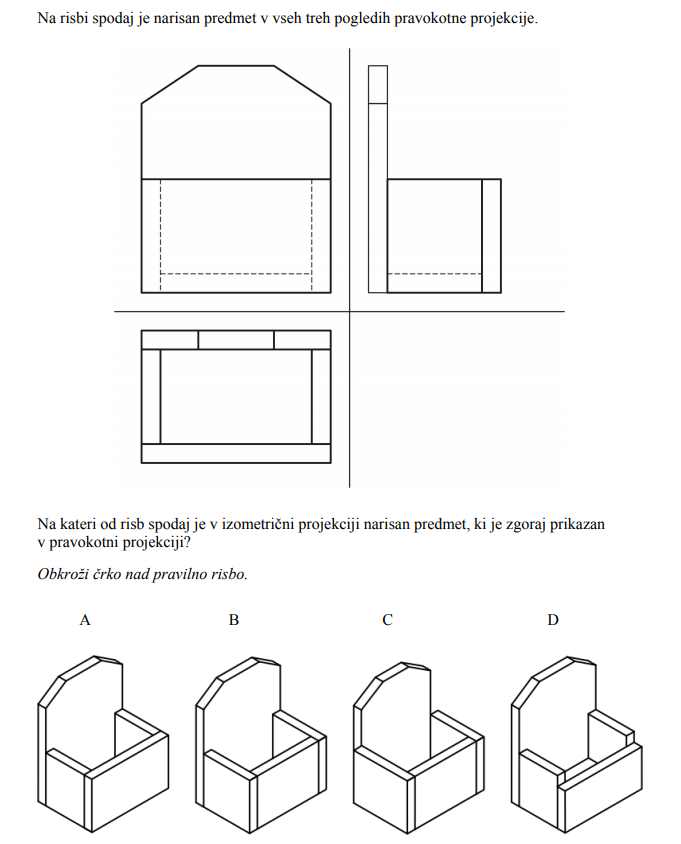 	(1 točka)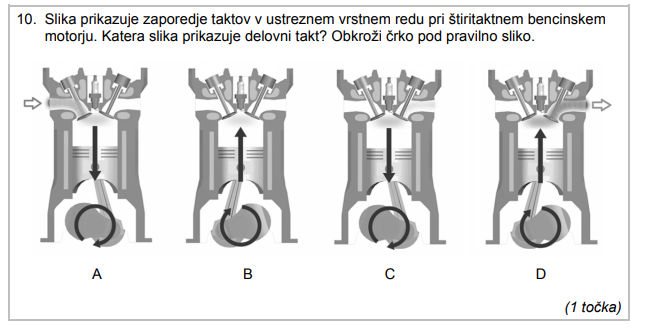 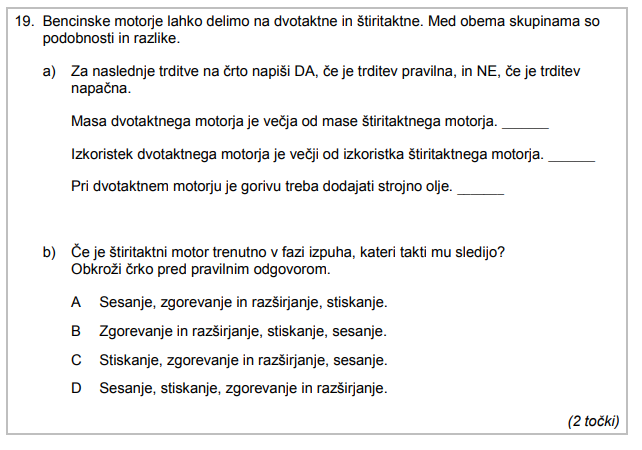 8. Naloga: Na sliko motorja z notranjim izgorevanjem dopiši manjkajoče sestavne dele;(5 točk)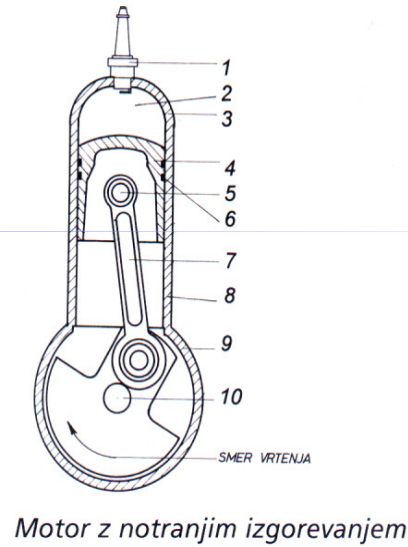 9. Naloga:  Naštej 3 razlike med dieselskim in 4-taktnim bencinskim motorjem:         (3 točke)1 =2 =3 =10. Napiši kaj je glavna razlika med reaktivnimi in raketnimi motorji!                           (1 točka)___________________________________________________________________________ 